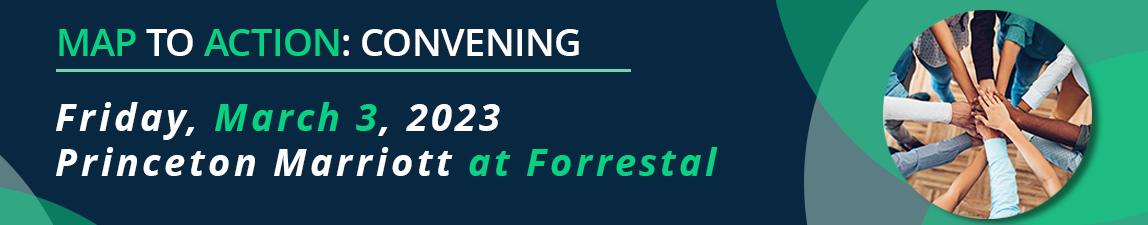 Name and Organization:My goal for the Convening is to: Share my work with partner organizations to move it forward Learn about funding ideas/strategies  Learn about existing programs and how my organization can support or work with them  Other:______________________________________________________________________________________________________I/We are working on the following MAP Areas (check all that apply)  Data  Community Supports /SDOH Workforce or Education  Payment Models/Reforms  Other __________________Following the convening, I want to work with others in the state, or will continue my work, on: Fill in: 